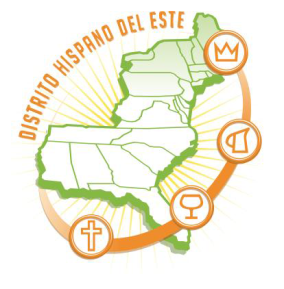 Listado del cuerpo gobernante de la iglesia PosiciónNombreDirecciónEmailTeléfonoPastor o Presidente (Si no es el pastor)VicepresidenteSecretario(a)TesoreroAnciano en JuntaVocal / AncianoVocal / AncianoOtro